UNAIS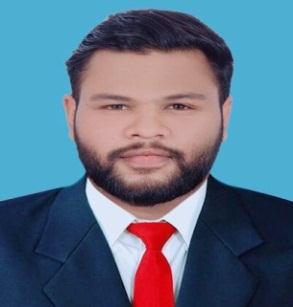 DEIRA, DUBAIEmail: unais-395694@gulfjobseeker.com Currently in Visit Visa (Valid till 1st Week of March -2020)- Ready to start immediatelyPROFESSIONAL SUMMARYProfessionally certified radiographer/radiologic technologist with 2+ year of experience. Extensive knowledge of imaging and diagnostic procedures. Skilled in operating different types of radiology equipment, including mobile units, MRI technology, and CT scanning devices. Committed to delivering top care to all patients and to providing a comfortable experience during procedures. Capable team player who thrives in a working environment with multiple skilled professionals collaborating together. Strong history of improving patient outcomes with accurate and detailed interpretations of radiology data.PROFESSIONAL CERTIFICATIONDiploma in Radiology& Imaging Technology from Malabar Institute Of Paramedical Science - 2015-17, KeralaWORK HISTORYCalicut, Kerala May 2017 － October 2019 Role: Radiographer/Radiologic TechnologistRESPONSIBILITIESPerform all MRI/CT and Guided procedures.Performs Conventional X-ray and CR,DR,DDRSkilled in Accident and Emergency,and pediatric radiographyAble to do all routine MRI &amp; CT scansAble assist with radiologistsPatient preparation for MRI/ CT & General RadiographyPerform MRI/CT with contrast agent for Head & neck, Body regions and Extremities..Perform routine and special procedures in general radiographyBooking appointments and also giving instructions for the special proceduresTo work within the ethical and legal boundaries of our professionTECHNICAL QUALIFICATIONMagnetic Resonance imaging: Guided experience in MRI Routine planning for various part of the body. Used machine 1.5 tesla MRI (Siemen’s Somatom 1.5T MRI) ComputedTomography: In CT performing whole body CT scans, 3D reconstructions,CT Colonoscopy, CT biopsy, &amp; HRCT, FNAC’s, Angio studies, Using machines like (GEBright speed (16 slice)Computed Radiography - knowledge and working experience in computer and film less Radiography with Agfa medical systems.General Radiography &amp; Processing Area: Well experienced in taking all routine Radiography like Skull, Chest, Extremities, Spines, Abdomen, Trauma and Emergency X-ray.EDUCATIONDiploma in Radiology& Imaging Technology from Malabar Institute Of Paramedical Science - 2015-17, KeralaHigher Secondary Examination - 2013Secondary School Leaving Certificate – 2011PERSONAL INFORMATIONDECLARATION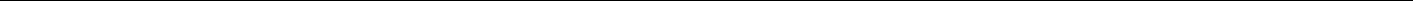 I am confident about my ability to work in a team and hereby declare that the above mentioned information is correct up to my knowledge & I bear the responsibility for the correctness of the above mentioned particulars.(UNAIS)SKILLSDiagnostic ImagingMammography  Magnetic Resonance Imaging (MRI)  Magnetic Resonance Imaging (MRI)  Magnetic Resonance Imaging (MRI)Radiation ProtectionComputerized Tomography (CT)Film EvaluationX-RayFluoroscopyDate of Expiry:  11-03-2028:  11-03-2028Visa Status:Visit visaNationality:IndianLinguistic Abilities:English, Malayalam, Tamil& Hindi